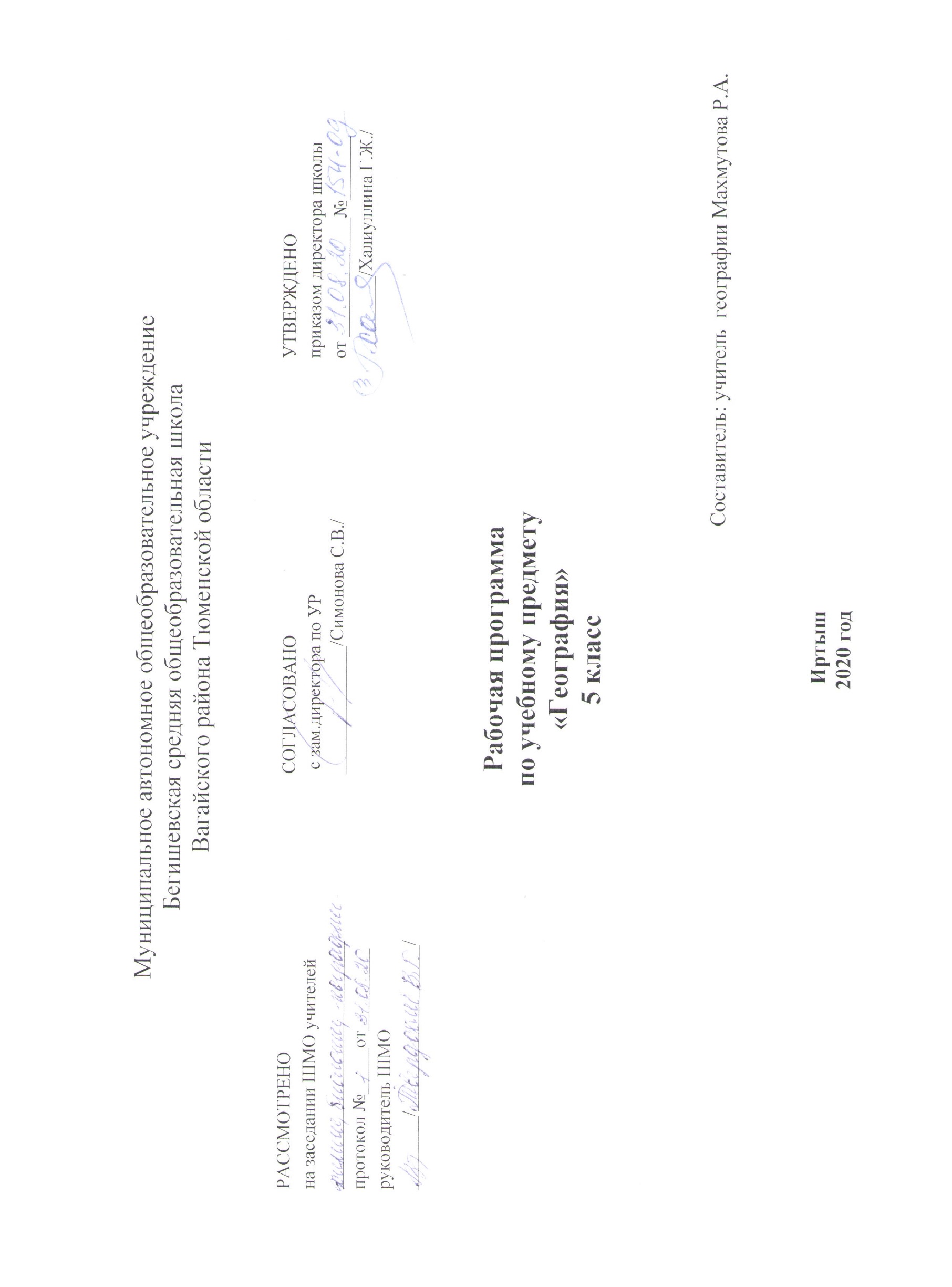 Планируемые результаты освоения учебного предмета Реализация рабочей программы направлена на достижение личностных, предметных и метапредметных образовательных результатов в соответствии с требованиями ФГОС ООО.5 класс:Личностные результаты:осознание себя как члена общества на глобальном, региональном и локальном уровнях (житель планеты Земля, гражданин Российской Федерации, житель конкретного региона);осознание целостности природы, населения и хозяйства Земли, материков, их крупных районов и стран;представление о России как субъекте мирового географического пространства, её месте и роли в современном мире;эмоционально-ценностное отношение к окружающей среде, необходимости ее сохранения и рационального использования;патриотизм, любовь к своей местности, своему региону, своей стране;Метапредметные результаты.Регулятивные УУД: способности к самостоятельному приобретению новых знаний и практических умений, умения управлять своей познавательной деятельностью;умения организовывать свою деятельность, определять её цели и задачи, выбирать средства реализации цели и применять их на практике, оценивать достигнутые результаты:самостоятельно обнаруживать и формулировать учебную проблему, определять цель учебной деятельности, выбирать тему проекта;выдвигать версии решения проблемы, осознавать конечный результат, выбирать из предложенных и искать самостоятельно  средства достижения цели;составлять (индивидуально или в группе) план решения проблемы (проекта);работая по плану, сверять свои действия с целью и, при необходимости, исправлять ошибки самостоятельно;в диалоге с учителем совершенствовать самостоятельно выработанные критерии оценки.Познавательные УУД: формирование и развитие посредством географического знания познавательных интересов, интеллектуальных и творческих способностей учащихся;умения вести самостоятельный поиск, анализ, отбор информации, ее преобразование, сохранение, передачу и презентацию с помощью технических средств и информационных технологий:анализировать, сравнивать, классифицировать и обобщать факты и явления, выявлять причины и следствия простых явлений;осуществлять сравнение и классификацию, самостоятельно выбирая основания и критерии для указанных логических операций; строить классификацию на основе дихотомического деления (на основе отрицания);строить логическое рассуждение, включающее установление причинно-следственных связей;создавать схематические модели с выделением существенных характеристик объекта; составлять тезисы, различные виды планов (простых, сложных и т.п.); преобразовывать информацию  из одного вида в другой (таблицу в текст и пр.);уметь определять возможные источники необходимых сведений, производить поиск информации, анализировать и оценивать её достоверность. самостоятельно организовывать учебное взаимодействие в группе (определять общие цели, распределять роли, договариваться друг с другом и т.д.).Предметные результаты:осознание роли географии в познании окружающего мира:- объяснять роль различных источников географической информации. освоение системы географических знаний о природе, населении, хозяйстве мира:- объяснять географические следствия формы, размеров и движения Земли;- формулировать природные и антропогенные причины изменения окружающей среды;- выделять, описывать и объяснять существенные признаки географических объектов и явлений.использование географических умений:- находить в различных источниках и анализировать географическую информацию;-составлять описания различных географических объектов на основе анализа разнообразных источников географической информации;- применять приборы и инструменты для определения количественных и качественных характеристик компонентов природы.использование карт как моделей:- определять на карте местоположение географических объектов.понимание смысла собственной действительности:- определять роль результатов выдающихся географических открытий;- использовать географические знания для осуществления мер по сохранению природы и защите людей от стихийных природных и техногенных явлений;- приводить примеры использования и охраны природных ресурсов, адаптации человека к условиям окружающей среды.Ученик изучит:Форму и размеры Земли;Полюса, экватор;Части Мирового океана;Виды движения воды в океане;Материки и океаны Земли;Географические объекты, предусмотренные программой;Маршруты географических исследований и путешествийУченик получит возможность научиться:Уметь:Анализировать, воспринимать, интерпретировать и обобщать географическую информациюИспользовать источники географической информации для решения учебных и практико-ориентированных задач; знания о географических явлениях в повседневной жизни.Находить закономерности протекания явлений по результатам наблюдений (в том числе инструментальных).Описывать по картам взаимное расположение географических объектов.Объяснять особенности компонентов природы отдельных территорий.Приводить примеры географических объектов.Проводить простейшую классификацию географических объектов, процессов и явлений.Различать и сравнивать изученные географические объекты, процессы и явления; географические процессы и явления, определяющие особенности природы и населения материков и океанов.Составлять описания географических объектов, процессов и явлений с использованием различных источников географической информации.Формулировать закономерности протекания явлений по результатам наблюдений (в том числе инструментальных).Содержание тем учебного курса «География. Землеведение. 5 класс»Введение. Раздел I. Как устроен наш мир (9 ч)ТЕМА 1. ЗЕМЛЯ ВО ВСЕЛЕННОЙ (5 ч)Представления об устройстве мира. Как менялись представления об устройстве мира? Как задолго до первого космического полета ученые установили, что Земля вращается вокруг Солнца? Как устроен наш мир?Звезды и галактики. Что такое звезда? Как определили расстояние до звезд? Какие бывают звезды? Сколько всего существует звезд?Солнечная система. Какие две группы планет выделяют ученые? Стоит ли землянам бояться астероидов и комет? Как возникла Солнечная система? Почему Земля - обитаемая планета? Как человек исследует Солнечную систему?Луна - спутник Земли. Похожа ли Луна на Землю? Почему вид Луны на небе меняется? Как Луна влияет на Землю?Земля - планета Солнечной системы. Почему на Земле происходит смена дня и ночи? Как связаны продолжительность светового дня и смена времен года?ТЕМА 2. ОБЛИК ЗЕМЛИ (4 ч)Облик земного шара. Как распределены по земному шару вода и суша? Сколько на Земле материков и океанов? Чем остров отличается от полуострова?Форма и размеры Земли. Глобус - модель Земли. Как изменялись представления людей о форме Земли? Кто впервые измерил Землю? Что такое глобус?Параллели и меридианы. Градусная сеть. Зачем на глобус нанесены параллели и меридианы? Чем примечательны некоторые параллели и меридианы Земли?Урок-практикум. Глобус как источник географической информации. Что изображено на глобусе? Как определить по глобусу расстояния? Как определить по глобусу направления?Предметные результаты обученияУчащийся должен уметь:- объяснять значение понятий: «Солнечная система», «планета», «глобус», «градусная сеть», «параллели», «экватор», «тропики», «полярные круги», «меридианы»;- приводить примеры географических следствий движения Земли;- определять (измерять) направления, расстояния по глобусу;- называть (показывать) элементы градусной сети, географические полюса, объяснять их особенности.Раздел II. Развитие географических знаний о земной поверхности (8 ч)ТЕМА 3. ИЗОБРАЖЕНИЕ ЗЕМЛИ (2 ч)Способы изображения земной поверхности. Как показать на листе бумаги большие участки земной поверхности?История географической карты. Как появились и какими были первые карты? Как изменялись карты на протяжении истории человечества? Как делают карты на компьютере?ТЕМА 4. ИСТОРИЯ ОТКРЫТИЯ И ОСВОЕНИЯ ЗЕМЛИ (6 ч)Географические открытия древности. Какие географические представления были у древних народов? Куда путешествовали древние народы? Как звали самых известных географов древности?Географические открытия Средневековья. Как дошли до нас сведения о первых путешествиях? Кто из европейцев составил первое описание Востока?Великие географические открытия. Почему наступила эпоха Великих географических открытий? Как был открыт путь в Индию? Как вновь была открыта Америка? Кто первым обогнул земной шар?В поисках Южной Земли. Как была открыта Австралия? Как была открыта Антарктида и достигнут Южный полюс? Как начиналось изучение арктических широт?Исследования Океана и внутренних частей материков.Как были открыты северные территории самого крупного материка Земли? Кто исследовал внутренние пространства других материков? Как люди стали изучать глубины Мирового океана?Урок-практикум. Записки путешественников и литературные произведения - источники географической информации.Предметные результаты обученияУчащийся должен уметь:- объяснять значение понятий: «путь из варяг в греки», «Великий шелковый путь», «Старый Свет», «Новый Свет», «поморы»;- находить и называть сходство и различия в изображении элементов градусной сети на глобусе и карте;- читать план местности и карту;- производить простейшую съемку местности;- работать с компасом, картой;- классифицировать карты по назначению, масштабу и охвату территории;- ориентироваться на местности при помощи компаса, карты и местных предметов;- называть основные способы изучения Земли в прошлом и в настоящее время и наиболее выдающиеся результаты географических открытий и путешествий;- показывать по карте маршруты путешествий разного времени и периодов;- приводить примеры собственных путешествий, иллюстрировать их.Раздел III. Как устроена наша планета (14 ч)ТЕМА 5. ЛИТОСФЕРА (5 ч)Внутреннее строение Земли. Каково внутреннее устройство нашей планеты?Горные породы и их значение для человека. Как образуются магматические горные породы? Что происходит с горными породами на поверхности Земли? Как преобразуются горные породы, попадая в недра Земли?Рельеф и его значение для человека. Как образуется рельеф Земли? Какое значение имеет рельеф для человека?Урок-практикум. Работа с коллекцией горных пород и минералов. Как различаются минералы? Как различаются горные породы? Как и где используют горные породы и минералы?Основные формы рельефа Земли. Каковы основные формы рельефа суши? Как происходит переход от материка к Океану? Какие формы рельефа есть на океанском дне?ТЕМА 6. ГИДРОСФЕРА (3 ч)Мировой круговорот воды. Почему на Земле не истощаются запасы пресной воды? Почему существует круговорот воды?Мировой океан и его части. Какие бывают моря? Что такое заливы и проливы?Гидросфера — кровеносная система Земли. Какую роль в природе и жизни человека играют реки? Какую роль в природе и жизни человека играют озера? Какую роль в природеи жизни человека играют подземные воды и болота? Какую роль в природе и жизни человека играют ледники?ТЕМА 7. АТМОСФЕРА (3 ч)Атмосфера Земли и ее значение для человека. Чем мы дышим? Как изменяются свойства воздуха с высотой? Различаются ли свойства воздуха в разных районах земного шара?Погода. Что такое погода? Почему погода такая разная? Что такое метеорология и как составляются прогнозы погоды?Урок-практикум. Знакомство с метеорологическими приборами и наблюдение за погодой. С помощью каких приборов измеряют значения разных элементов погоды?ТЕМА 8. БИОСФЕРА (2 ч)Биосфера — живая оболочка Земли. Когда и как на планете Земля возникла жизнь? Как связаны все живые организмы? Как живые организмы изменяют нашу планету?Что такое биосфера?Урок-практикум. Экскурсия в природу. Что такое экскурсия? Что такое фенологические наблюдения? Зачем собирают гербарий? Как провести гидрологические наблюдения? Что является итогом экскурсии?ТЕМА 9. ПРИРОДА И ЧЕЛОВЕК (1 ч)Воздействие человека на природу Земли. Что человек берет из природы? Почему так опасно загрязнение природы? Каковы масштабы воздействия человека на природу?Почему надо беречь и охранять природу? Как должны строиться взаимоотношения человека и природы?Предметные результаты обученияУчащийся должен уметь:- объяснять значение понятий: «литосфера», «горные породы», «полезные ископаемые», «рельеф», «горы», «равнины», «мировой круговорот», «океан», «море», «заливы»,«проливы», «гидросфера», «речная система» (и ее части), «озера», «болота», «подземные воды», «ледники», «атмосфера», «атмосферный воздух», «погода», «воздушная масса», «метеорология», «синоптическая карта», «биосфера», «биологический круговорот»;- называть и показывать по карте основные географические объекты;- обозначать на контурной карте географические объекты;- называть методы изучения земных недр и Мирового океана;- приводить примеры основных форм рельефа суши и дна океана;- объяснять особенности строения рельефа суши и дна Мирового океана;- измерять (определять) температуру воздуха, атмосферное давление, направление ветра, облачность, амплитуду температур, среднюю температуру воздуха за сутки, месяц с использованием различных источников информации;- описывать погоду своей местности;- вести простейшие наблюдения элементов погоды;Резервное время – 3 часа.Практические работыУрок-практикум «Глобус как источник географической информации».Урок-практикум «Записки путешественников и литературные произведения как источники географической информации».Урок-практикум «Работа с коллекцией горных пород и минералов».Урок-практикум «Знакомство с метеорологическими приборами и наблюдение за погодой».Урок-практикум. Экскурсия в природу.Тематическое планирование   5 класс№ п/п           Наименование разделаТема урокаКоличество часов            Раздел I. Как устроен наш мир (10 ч)            Раздел I. Как устроен наш мир (10 ч)            Раздел I. Как устроен наш мир (10 ч)1.Тема 1. Земля во Вселенной (6 часов)Введение.12.Представление об устройстве мира.13.Звёзды и Галактики14.Солнечная система15.Луна-спутник Земли.16.Земля-планета Солнечной системы.17.Тема 2. Облик Земли (4 часа) Облик земного шара.18.Форма и размеры Земли. Глобус-модель Земли.19.Параллели и меридианы. Градусная сеть.110Урок-практикум.Глобус как источник географической информации.1Раздел II. Развитие географических знаний о земной поверхности (8 ч)Раздел II. Развитие географических знаний о земной поверхности (8 ч)11Тема 3. Изображение Земли (2 часа) Способы изображения земной поверхности. 112История географической карты.113Тема 4. История открытия и освоения Земли (6 часов)Географические открытия древности.114Географические открытия Средневековья115Великие географические открытия.116.В поисках Южной Земли117.Исследование океана и внутренних частей материков.118.Урок-практикум. Записки путешественников, литературные произведения, как источники географической информации.1Раздел III. Как устроена наша планета (16 ч)Раздел III. Как устроена наша планета (16 ч)19.Тема 5. Литосфера (5 часов) Внутреннее строение Земли120.Горные породы и их значение для человека121Урок-практикум.122.Рельеф и его значение для человека123.Основные формы рельефа124Тема 6. Гидросфера (3 часа) Мировой круговорот воды.125.Мировой океан и его части126.Гидросфера-кровеносная система Земли127Тема 7. Атмосфера (3 часа) Атмосфера Земли и её значение для человека.1128Погода129.Урок -практикум.Знакомство с метеорологическими приборами и наблюдение за погодой.130.Тема 8. Биосфера (3 часа+2)Биосфера - живая оболочка Земли131.Урок - практикум.Экскурсия в природу.132.Воздействие человека на природу.133.Обобщающий урок по разделу «Как устроена наша планета».134.Обобщающий урок за курс «Землеведения» в 5 классе.1